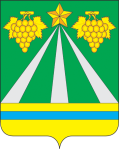 АДМИНИСТРАЦИЯ МУНИЦИПАЛЬНОГО ОБРАЗОВАНИЯ КРЫМСКИЙ РАЙОНПОСТАНОВЛЕНИЕот 27.07.2022	№ 2074 г. КрымскОб утверждении муниципальной программы муниципального образования Крымский район «Противодействие коррупции в муниципальном образовании Крымский район»В соответствии с Федеральным законом от 6 октября 2003 года            № 131-ФЗ «Об общих принципах организации местного самоуправления в Российской Федерации», постановлением администрации муниципального образования Крымский район от 17 августа 2020 года № 1700 «Об утверждении порядка разработки и реализации муниципальных программ муниципального образования Крымский район», постановляю:1. Утвердить муниципальную программу муниципального образования Крымский район «Противодействие коррупции в муниципальном образовании Крымский район» (приложение).2. Финансовому управлению администрации муниципального образования Крымский район (Макарян) осуществлять финансирование мероприятий настоящей программы в пределах средств, предусмотренных в бюджете на эти цели.3. Отделу по взаимодействию со СМИ администрации муниципального образования Крымский район (Безовчук) разместить настоящее постановление на официальном сайте администрации муниципального образования Крымский район в сети Интернет. 4. Контроль за выполнением настоящего постановления возложить на первого заместителя главы муниципального образования Крымский район В.Н.Черника.5. Постановление вступает в силу со дня подписания и распространяется на правоотношения, возникшие с 1 января 2025 года.МУНИЦИПАЛЬНАЯ ПРОГРАММАмуниципального образования Крымский район«Противодействие коррупции в муниципальном образовании Крымский район»ПАСПОРТмуниципальной программы муниципального образования Крымский район «Противодействие коррупции в муниципальном образовании Крымский район» на 2025-2029 годы1. Содержание проблемы и обоснование необходимостиее решения программными методамиНеобходимость реализации муниципальной программы обусловлена современным состоянием и уровнем коррупции. Вопросы противодействия коррупции приобретают все большую значимость, так как коррупция относится к числу наиболее опасных негативных социальных явлений, приводящих к разрушению и ослаблению всех государственных институтов.Коррупция представляет собой серьезную угрозу функционированию публичной власти на основе права и закона, верховенства закона и подрывает доверие населения к государственной власти и органам местного самоуправления, существенно замедляет экономическое развитие общества.Имеющиеся сведения о фактах коррупции позволяют сделать вывод о необходимости целенаправленных, скоординированных усилий исполнительных органов государственной власти, органов местного самоуправления муниципальных образований, институтов гражданского общества и населения по противодействию коррупции на территории муниципального образования Крымский район.Программа представляет собой целенаправленную систему профилактических мероприятий, разработанных на основе анализа совершаемых преступлений коррупционной направленности, на территории Российской Федерации, с учетом особенностей Краснодарского края.Программа должна стать основой комплекса антикоррупционных мер. В связи с этим основные мероприятия Программы направлены на борьбу с коррупцией и профилактику коррупционных проявлений в деятельности администрации муниципального образования Крымский район, а также на создание системы противодействия коррупции в целом.Таким образом, именно программно-целевой метод является наиболее предпочтительным для решения обозначенных проблем.Цели, задачи, сроки и этапы реализации муниципальной программыЦелью муниципальной программы является обеспечение защиты прав и законных интересов граждан, общества и государства от проявлений коррупции путем устранения причин и условий, порождающих коррупцию, и совершенствование системы противодействия коррупции на территории муниципального образования Крымский район.Для достижения указанной цели предусматривается решение следующих задач:- совершенствование мер по профилактике и предупреждению коррупционных правонарушений в администрации муниципального образования Крымский район; - совершенствование мер по выявлению и пресечению коррупционных правонарушений;- формирование антикоррупционного общественного сознания, характеризующегося нетерпимостью муниципальных служащих, граждан и организаций к фактам проявления коррупции;- обеспечение неотвратимости наказания за совершение коррупционных правонарушений в случаях, предусмотренных законодательством Российской Федерации;- мониторинг коррупциогенных факторов и эффективности мер антикоррупционной политики администрации муниципального образования Крымский район;- оказание содействия гражданам и организациям в реализации их прав на доступ к информации о фактах коррупции, а также на их свободное освещение в средствах массовой информации;- повышение профессионального уровня муниципальных служащих.Сроки реализации муниципальной программы – 2025-2029 годы.Перечень отдельных мероприятий муниципальной программы с указанием источников и объемов финансирования, сроков и их реализации и муниципальных заказчиковПеречень и краткое описание подпрограммНе предусмотрено.Обоснование ресурсного обеспечения муниципальной программыРеализация муниципальной программы осуществляется за счет средств бюджета муниципального образования Крымский район. Общий объем финансирования мероприятий программы составляет 314,5 тысяч рублей, в том числе по годам реализации:2025 год – 58,3 тыс. рублей;2026 год – 60,5 тыс. рублей;2027 год – 62,8 тыс. рублей;2028 год – 65,2 тыс. рублей;2029 год – 67,7 тыс. рублей.Прогноз сводных показателей муниципальных заданий по этапам реализации муниципальной программы (в случае оказания муниципальными учреждениями  муниципального образования Крымский район муниципальных услуг (выполнения работ)Не предусмотрено.Сведения о показателях (индикаторах) муниципальной программы8. Механизм реализации муниципальной программыУправление Программой и ответственность за реализацию ее мероприятий осуществляет администрация муниципального образования Крымский район. Координатором муниципальной программы является главный специалист администрации муниципального образования Крымский район. Координатор муниципальной программы:- обеспечивает разработку муниципальной программы, ее согласование с иными исполнителями отдельных мероприятий муниципальной программы; - формирует структуру муниципальной программы и иных исполнителей отдельных мероприятий муниципальной программы; - организует реализацию муниципальной программы, координацию деятельности иных исполнителей отдельных мероприятий муниципальной программы; - принимает решение о внесении в установленном порядке изменений в муниципальную программу и несут ответственность за достижение целевых показателей муниципальной программы;- осуществляет мониторинг и анализ отчетов иных исполнителей отдельных мероприятий муниципальной программы; - ежеквартально, в срок  до 10 числа  месяца, следующего за отчетным, представляет в управление экономики и прогнозирования администрации муниципального образования Крымский район информацию об участии и исполнении  муниципальной   программы;  - размещает информацию о ходе реализации и достигнутых результатах муниципальной программы на официальном сайте органов местного самоуправления муниципального образования Крымский район в сети Интернет, Раздел «Муниципальные программы»;- разрабатывает сетевой план-график реализации муниципальной программы на очередной финансовый год и плановый период;- осуществляет контроль за выполнением сетевых планов-графиков и ходом реализации муниципальной программы в целом, а также осуществляет иные полномочия, установленные муниципальной программой.При внесении изменений в муниципальную программу значения показателей муниципальной программы, относящиеся к прошедшим периодам реализации программы, изменению не подлежат.Ежегодно, до 1-го марта года, следующего за отчетным, координатор муниципальной программы направляет в управление экономики и прогнозирования  администрации муниципального образования  Крымский район доклад о ходе выполнения программных мероприятий. Исполнители муниципальной программы администрации муниципального образования Крымский район в соответствии с Федеральным законом Российской Федерации от 28 июня 2014 года № 172-ФЗ «О стратегическом планировании в Российской Федерации», обеспечивают размещение муниципальной программы (внесение изменений в муниципальную программу) в Федеральном государственном реестре документов стратегического планирования, размещенном в государственной автоматизированной информационной системе «Управление» (ГАСУ) в течение 10 дней со дня ее утверждения.Исполнители муниципальной программы администрации муниципального образования Крымский район обеспечивают размещение муниципальной программы (внесение изменений в муниципальную программу), а также информацию о ходе реализации и достигнутых результатах муниципальной программы на официальном сайте муниципального образования Крымский район в сети «Интернет» в разделе «Муниципальные программы».Оценка рисков реализации муниципальной программыГлавный специалист администрации					    А.А.ЕршовПервый заместитель главы муниципальногообразования Крымский район                             Первый заместитель главы муниципальногообразования Крымский район                                        В.Н.Черник           В.Н.ЧерникПРИЛОЖЕНИЕ к постановлению администрациимуниципального образованияКрымский районот 27.07.2022 № 2074ПРИЛОЖЕНИЕ к постановлению администрациимуниципального образованияКрымский районот 27.07.2022 № 2074Наименование муниципальной программыМуниципальная программа муниципального образования Крымский район «Противодействие коррупции в муниципальном образовании Крымский район» (далее – муниципальная программа)Основание для разработки муниципальной программы- Федеральный закон от 25 декабря 2008 года 
№ 273-ФЗ «О противодействии коррупции»;- Федеральный закон от 6 октября 2003 года
 № 131-ФЗ «Об общих принципах организации местного самоуправления в Российской Федерации»; - Закон Краснодарского края от 23 июля 2009 года № 1798-КЗ «О противодействии коррупции в Краснодарском крае»- постановление администрации муниципального образования Крымский район от 
17 августа 2020 года № 1700 «Об утверждении порядка разработки и реализации программ муниципального образования Крымский район»- постановление администрации муниципального образования Крымский район от 25 декабря 2017 года № 2269 «Об утверждении перечня муниципальных программ муниципального образования Крымский район».Координаторы муниципальной программыАдминистрация муниципального образования Крымский районПодпрограммы муниципальной программыКоординаторы подпрограммы муниципальной программыВедомственные целевые программыСубъект бюджетного планированияНе предусмотреныНе предусмотреныНе предусмотреныАдминистрация муниципального образования Крымский районИные исполнители отдельных мероприятий муниципальной программыУправление экономики и прогнозирования администрации муниципального образования Крымский район, управление по вопросам жизнеобеспечения, транспорта, связи и  экологической безопасности администрации муниципального образования Крымский район, управление имущественных отношений администрации муниципального образования Крымский район, управление образования  администрации муниципального образования Крымский район, управление архитектуры и градостроительства администрации муниципального образования Крымский район , финансовое управление администрации муниципального образования Крымский район, отдел контроля в сфере закупок администрации муниципального образования Крымский район, организационный отдел администрации муниципального образования Крымский район, отдел по взаимодействию со СМИ администрации муниципального образования Крымский район,  общий отдел администрации муниципального образования Крымский район, правовое управление администрации муниципального образования Крымский район, контрольно-счётная палата муниципального образования Крымский район.Цели муниципальной программы Обеспечение защиты прав и законных интересов граждан, общества и государства от проявлений коррупции путем устранения причин и условий, порождающих коррупцию, и совершенствование системы противодействия коррупции на территории муниципального образования Крымский районЗадачи  муниципальной программыСовершенствование мер по профилактике и предупреждению коррупционных правонарушений в администрации муниципального образования Крымский район; - совершенствование мер по выявлению и пресечению коррупционных правонарушений;- формирование антикоррупционного общественного сознания, характеризующегося нетерпимостью муниципальных служащих, граждан и организаций к фактам проявления коррупции;- обеспечение неотвратимости наказания за совершение коррупционных правонарушений в случаях, предусмотренных законодательством Российской Федерации;- мониторинг коррупциогенных факторов и эффективности мер антикоррупционной политики администрации муниципального образования Крымский район;- оказание содействия гражданам и организациям в реализации их прав на доступ к информации о фактах коррупции, а также на их свободное освещение в средствах массовой информацииПеречень целевых показателей муниципальной Количество социологических исследований для осуществления мониторинга восприятия уровня коррупции;программы- количество социологических исследований среди населения и представителей бизнеса о деятельности муниципальных органов власти, осуществляющих контрольно-надзорные и разрешительные полномочия, и работников муниципальных предприятий и учреждений, оказывающих профильные услуги, в целях выявления мнения об уровне коррупции и фактов избыточного давления и вымогательства;- доля проектов нормативных правовых актов    муниципального образования Крымский район, прошедших антикоррупционную экспертизу, от общего количества нормативных правовых  актов,  принятых в отчетном периоде;- доля устранённых коррупционных факторов в  муниципальных правовых актах (проектах),  прошедших антикоррупционную экспертизу, от общего числа выявленных коррупционных факторов;- доля предоставления муниципальных услуг в электронном виде от общего числа предоставляемых услуг;- количество плановых проверок подведомственных учреждений здравоохранения на предмет правильности и обоснованности выдачи листов временной нетрудоспособности;- количество проверок за распределением мест в муниципальных дошкольных образовательных учреждениях в соответствии с датой регистрации и возрастом ребенка;- количество плановых и внеплановых проверок в отношении заказчиков при осуществлении закупок для обеспечения муниципальных нужд;количество плановых и внеплановых проверок по направлению внутреннего муниципального финансового контроля;- количество проверок финансово-хозяйственной деятельности муниципальных учреждений Крымского района;- доля муниципальных служащих, в отношении которых проведен внутренний мониторинг  сведений о доходах, об имуществе и обязательствах имущественного характера от  общего числа муниципальных служащих, представляющих указанные сведения;- количество муниципальных служащих    муниципального образования, прошедших обучение по вопросам  профилактики и  противодействия коррупции;- количество проведённых мероприятий по   вопросам противодействия коррупции.Этапы и сроки реализации муниципальной программы2025-2029 годы. Этапы не предусмотреныОбъемы бюджетных ассигнований муниципальной программыОбщий объем финансирования мероприятий программы из средств бюджета муниципального образования Крымский район составляет 314,5 тысяч рублей, в том числе по годам реализации:2025 год – 58,3 тыс. рублей;2026 год – 60,5 тыс. рублей;2027 год – 62,8 тыс. рублей;2028 год – 65,2 тыс. рублей;2029 год – 67,7 тыс. рублей.Контроль за выполнением муниципальной программыАдминистрация муниципального образования Крымский район№ п/пНаименование основного мероприятияИсточник финансирова-нияОбъем финансирова-ния (тыс.руб.)В том числе:В том числе:В том числе:В том числе:В том числе:Ожидаемый непосредственный результатаМуниципальный заказчик мероприятия, исполнитель, ответственный за исполнение мероприятия № п/пНаименование основного мероприятияИсточник финансирова-нияОбъем финансирова-ния (тыс.руб.)2025 год2026 год2027 год2028 год2029 годОжидаемый непосредственный результатаМуниципальный заказчик мероприятия, исполнитель, ответственный за исполнение мероприятия 1. Мониторинг и оценка уровня восприятия коррупции и эффективности мер противодействия коррупции в структурных подразделениях администрации муниципального образования Крымский район1. Мониторинг и оценка уровня восприятия коррупции и эффективности мер противодействия коррупции в структурных подразделениях администрации муниципального образования Крымский район1. Мониторинг и оценка уровня восприятия коррупции и эффективности мер противодействия коррупции в структурных подразделениях администрации муниципального образования Крымский район1. Мониторинг и оценка уровня восприятия коррупции и эффективности мер противодействия коррупции в структурных подразделениях администрации муниципального образования Крымский район1. Мониторинг и оценка уровня восприятия коррупции и эффективности мер противодействия коррупции в структурных подразделениях администрации муниципального образования Крымский район1. Мониторинг и оценка уровня восприятия коррупции и эффективности мер противодействия коррупции в структурных подразделениях администрации муниципального образования Крымский район1. Мониторинг и оценка уровня восприятия коррупции и эффективности мер противодействия коррупции в структурных подразделениях администрации муниципального образования Крымский район1. Мониторинг и оценка уровня восприятия коррупции и эффективности мер противодействия коррупции в структурных подразделениях администрации муниципального образования Крымский район1. Мониторинг и оценка уровня восприятия коррупции и эффективности мер противодействия коррупции в структурных подразделениях администрации муниципального образования Крымский район1. Мониторинг и оценка уровня восприятия коррупции и эффективности мер противодействия коррупции в структурных подразделениях администрации муниципального образования Крымский район1. Мониторинг и оценка уровня восприятия коррупции и эффективности мер противодействия коррупции в структурных подразделениях администрации муниципального образования Крымский район1Проведение мониторинга и оценки уровня восприятия коррупции и эффективности мер противодействия коррупции в администрации муниципального образования Крымский район в целях подготовки доклада о мониторинге и об оценке уровня восприятия коррупции и эффективности мер и программ противодействия коррупции-------Изучение восприятия уровня коррупции в Крымском районеГлавный специалист администрации - исполнитель2Освещение в средствах массовой информации результатов мониторинга и оценки уровня восприятия коррупции и эффективности мер и программ противодействия коррупции в муниципальном образовании Крымский район-------Создание нетерпимого отношения общественности к проявлениям  коррупцииГлавный специалист администрации, отдел по взаимодействию со СМИ администрации- исполнители3Внесение изменений в планы противодействия коррупции в администрации муниципального образования,  направленных на достижение конкретных результатов-------Совершенствование деятельности администрации муниципального образования Крымский район в сфере противодействия коррупцииГлавный специалист администрации - исполнитель2. Мероприятия по совершенствованию нормативного правового и методического обеспечения противодействия коррупции2. Мероприятия по совершенствованию нормативного правового и методического обеспечения противодействия коррупции2. Мероприятия по совершенствованию нормативного правового и методического обеспечения противодействия коррупции2. Мероприятия по совершенствованию нормативного правового и методического обеспечения противодействия коррупции2. Мероприятия по совершенствованию нормативного правового и методического обеспечения противодействия коррупции2. Мероприятия по совершенствованию нормативного правового и методического обеспечения противодействия коррупции2. Мероприятия по совершенствованию нормативного правового и методического обеспечения противодействия коррупции2. Мероприятия по совершенствованию нормативного правового и методического обеспечения противодействия коррупции2. Мероприятия по совершенствованию нормативного правового и методического обеспечения противодействия коррупции2. Мероприятия по совершенствованию нормативного правового и методического обеспечения противодействия коррупции2. Мероприятия по совершенствованию нормативного правового и методического обеспечения противодействия коррупции1Проведение в установленном порядке антикоррупционной экспертизы проектов муниципальных правовых актов, содержащих нормы права -------Повышение качества муниципальных правовых актовПравовое управление администрации - исполнитель2Обеспечение рассмотрения вопросов правоприменительной практики по результатам вступивших в законную силу решений судов, арбитражных судов о признании недействительными ненормативных правовых актов, незаконными решений и действий (бездействия) структурных подразделений администрации муниципального образования Крымский район и их должностных лиц-------Совершенствование деятельности администрации муниципального образования Крымский район в сфере противодействия коррупцииПравовое управление администрации - исполнитель3. Мероприятия, направленные на искоренение причин коррупции, факторов, способствующих коррупции, профилактику коррупции3. Мероприятия, направленные на искоренение причин коррупции, факторов, способствующих коррупции, профилактику коррупции3. Мероприятия, направленные на искоренение причин коррупции, факторов, способствующих коррупции, профилактику коррупции3. Мероприятия, направленные на искоренение причин коррупции, факторов, способствующих коррупции, профилактику коррупции3. Мероприятия, направленные на искоренение причин коррупции, факторов, способствующих коррупции, профилактику коррупции3. Мероприятия, направленные на искоренение причин коррупции, факторов, способствующих коррупции, профилактику коррупции3. Мероприятия, направленные на искоренение причин коррупции, факторов, способствующих коррупции, профилактику коррупции3. Мероприятия, направленные на искоренение причин коррупции, факторов, способствующих коррупции, профилактику коррупции3. Мероприятия, направленные на искоренение причин коррупции, факторов, способствующих коррупции, профилактику коррупции3. Мероприятия, направленные на искоренение причин коррупции, факторов, способствующих коррупции, профилактику коррупции3. Мероприятия, направленные на искоренение причин коррупции, факторов, способствующих коррупции, профилактику коррупции1Организация проведения социологических исследований среди населения и представителей бизнеса о деятельности муниципальных органов власти, осуществляющих контрольно-надзорные и разрешительные полномочия, и работников муниципальных предприятий и учреждений, оказывающих профильные услуги, в целях выявления мнения об уровне коррупции и фактов избыточного давления и вымогательства-------Изучение восприятия уровня коррупции в Крымской районеУправление экономики и прогнозирования - исполнитель2Проведение социологического опроса населения об оценке эффективности деятельности органов  местного самоуправления  муниципального образования Крымский район-------Совершенствование деятельности администрации МО Крымский район в сфере противодействия коррупцииОрганизационный отдел администрации - исполнитель3Организация работы «горячей линии» для приема сообщений о фактах коррупции, сопровождение сервиса приема сообщений от жителей района о фактах коррупции на официальном Интернет-портале  администрации муниципального образования Крымский район-------Совершенствование деятельности администрации МО Крымский район в сфере противодействия коррупцииГлавный специалист администрации,  отдел по взаимодействию со СМИ администрации - исполнители 4. Мероприятия, направленные на повышение эффективности деятельности органов местного самоуправления4. Мероприятия, направленные на повышение эффективности деятельности органов местного самоуправления4. Мероприятия, направленные на повышение эффективности деятельности органов местного самоуправления4. Мероприятия, направленные на повышение эффективности деятельности органов местного самоуправления4. Мероприятия, направленные на повышение эффективности деятельности органов местного самоуправления4. Мероприятия, направленные на повышение эффективности деятельности органов местного самоуправления4. Мероприятия, направленные на повышение эффективности деятельности органов местного самоуправления4. Мероприятия, направленные на повышение эффективности деятельности органов местного самоуправления4. Мероприятия, направленные на повышение эффективности деятельности органов местного самоуправления4. Мероприятия, направленные на повышение эффективности деятельности органов местного самоуправления4. Мероприятия, направленные на повышение эффективности деятельности органов местного самоуправления1Повышение доступности оказания государственных и муниципальных услуг МАУ «Крымский  многофункциональный центр предоставления государственных и муниципальных услуг муниципального образования Крымский район» и расширения перечня оказываемых им услуг-------Повышение  качества  и  доступности  муниципальных  услуг  для общественностиУправление экономики и прогнозирования - исполнитель2Мониторинг и выявление коррупционных рисков на стадии подготовки документов по размещению муниципальных закупок на поставку товаров, выполнение работ, оказание услуг для муниципальных нужд и нужд муниципальных бюджетных учреждений-------Проведение эффективной политики по предупреждению коррупции в сфере закупокОтдел контроля в сфере закупок администрации - исполнитель3Организация мониторинга цен на товары, работы, услуги, которые заказываются для удовлетворения муниципальных нужд администрации муниципального образования Крымский район-------Проведение эффективной политики по предупреждению коррупции в сфере закупокОтдел контроля в сфере закупок администрации - исполнитель4Мониторинг отклонения закупочных цен по муниципальному заказу на поставки товаров, выполнение работ, оказание услуг для муниципальных нужд от среднерыночных-------Проведение эффективной политики по предупреждению коррупции в сфере закупокОтдел контроля в сфере закупок администрации - исполнитель5Обеспечение использования общественных (публичных) слушаний, предусмотренных земельным и градострои-тельным законодательством Российской Федерации, при рассмотрении вопросов о предоставлении разрешения на условно-разрешенный вид использования земельных участков-------Предупреждение коррупционных проявленийУправление архитектуры и градостроительства администрации - исполнитель5. Мероприятия, направленные на исключение фактов проявления коррупции при расходовании бюджетных средстви использовании муниципального имущества5. Мероприятия, направленные на исключение фактов проявления коррупции при расходовании бюджетных средстви использовании муниципального имущества5. Мероприятия, направленные на исключение фактов проявления коррупции при расходовании бюджетных средстви использовании муниципального имущества5. Мероприятия, направленные на исключение фактов проявления коррупции при расходовании бюджетных средстви использовании муниципального имущества5. Мероприятия, направленные на исключение фактов проявления коррупции при расходовании бюджетных средстви использовании муниципального имущества5. Мероприятия, направленные на исключение фактов проявления коррупции при расходовании бюджетных средстви использовании муниципального имущества5. Мероприятия, направленные на исключение фактов проявления коррупции при расходовании бюджетных средстви использовании муниципального имущества5. Мероприятия, направленные на исключение фактов проявления коррупции при расходовании бюджетных средстви использовании муниципального имущества5. Мероприятия, направленные на исключение фактов проявления коррупции при расходовании бюджетных средстви использовании муниципального имущества5. Мероприятия, направленные на исключение фактов проявления коррупции при расходовании бюджетных средстви использовании муниципального имущества5. Мероприятия, направленные на исключение фактов проявления коррупции при расходовании бюджетных средстви использовании муниципального имущества1Осуществление мероприятий, направленных на проведение проверок использования бюджетных средств, выделенных на реализацию мероприятий муниципальных программ-------Выявление рационального (нерационального) использования  бюджетных средствФинансовое управление администрации - исполнитель2Осуществление проверок финансово-хозяйственной деятельности муниципальных учреждений -------Обеспечение контроля за эффективностью использования средств местного бюджетаКонтрольно-счетная палата муниципального образования Крымский район - исполнитель3Обеспечение проведения конкурсных процедур в случаях:-  заключения договоров аренды, договоров безвозмездного пользования, договоров доверительного управления имуществом, иных договоров, предусматривающих переход прав в отношении муниципального имущества,-приватизации муниципального имущества;- продаже права на заключение договоров аренды на земельные участки;- продаже земельных участков-------Недопущение нецелевого использования муниципального имуществаУправление имущественных отношений администрации - исполнитель4Осуществление контроля, выявление и пресечение коррупционных нарушений в ходе процессов, связанных с предоставлением земельных участков, реализацией недвижимого муниципального имущества, сдачей помещений в аренду-------Недопущение нецелевого использования муниципального имуществаУправление имущественных отношений администрации - исполнитель5Организация проверок достоверности и полноты сведений о доходах, об имуществе и обязательствах имущественного характера, предоставленных руководителями муници-пальных учреждений, а также о сведений о доходах, об имуществе и обязательствах имущественного характера их супруги (супруга) и несовершеннолетних детей -------Исключение фактов проявления коррупции при расходовании бюджетных средстви использовании муниципального имуществаУправление имущественных отношений администрации - исполнитель6. Мероприятия, направленные на исключение фактов проявления коррупции в сфере ЖКХ и образования6. Мероприятия, направленные на исключение фактов проявления коррупции в сфере ЖКХ и образования6. Мероприятия, направленные на исключение фактов проявления коррупции в сфере ЖКХ и образования6. Мероприятия, направленные на исключение фактов проявления коррупции в сфере ЖКХ и образования6. Мероприятия, направленные на исключение фактов проявления коррупции в сфере ЖКХ и образования6. Мероприятия, направленные на исключение фактов проявления коррупции в сфере ЖКХ и образования6. Мероприятия, направленные на исключение фактов проявления коррупции в сфере ЖКХ и образования6. Мероприятия, направленные на исключение фактов проявления коррупции в сфере ЖКХ и образования6. Мероприятия, направленные на исключение фактов проявления коррупции в сфере ЖКХ и образования6. Мероприятия, направленные на исключение фактов проявления коррупции в сфере ЖКХ и образования6. Мероприятия, направленные на исключение фактов проявления коррупции в сфере ЖКХ и образования1Совершенствование контроля за распределением мест в муниципальных дошкольных образовательных учреждениях в соответствии с датой регистрации и возрастом ребенка-------Предупреждение фактов взяточничества в дошкольных образовательных учреждениях Крымского района Управление образования, главный специалист администрации - исполнители2Проведение плановых и внеплановых проверок юридических лиц, осуществляющих управление многоквартирными домами на основании обращений граждан, содержащих признаки правонарушений в сфере ЖКХ-------Профилактика коррупционных правонарушений в сфере ЖКХУправление по вопросам жизнеобеспечения, транспорта и связи, правовое управление администрации - исполнители 7. Мероприятия, направленные на совершенствование муниципальной службы, а также усиление контроля за деятельностью муниципальных служащих и работников муниципальных предприятий и учреждений Крымского района7. Мероприятия, направленные на совершенствование муниципальной службы, а также усиление контроля за деятельностью муниципальных служащих и работников муниципальных предприятий и учреждений Крымского района7. Мероприятия, направленные на совершенствование муниципальной службы, а также усиление контроля за деятельностью муниципальных служащих и работников муниципальных предприятий и учреждений Крымского района7. Мероприятия, направленные на совершенствование муниципальной службы, а также усиление контроля за деятельностью муниципальных служащих и работников муниципальных предприятий и учреждений Крымского района7. Мероприятия, направленные на совершенствование муниципальной службы, а также усиление контроля за деятельностью муниципальных служащих и работников муниципальных предприятий и учреждений Крымского района7. Мероприятия, направленные на совершенствование муниципальной службы, а также усиление контроля за деятельностью муниципальных служащих и работников муниципальных предприятий и учреждений Крымского района7. Мероприятия, направленные на совершенствование муниципальной службы, а также усиление контроля за деятельностью муниципальных служащих и работников муниципальных предприятий и учреждений Крымского района7. Мероприятия, направленные на совершенствование муниципальной службы, а также усиление контроля за деятельностью муниципальных служащих и работников муниципальных предприятий и учреждений Крымского района7. Мероприятия, направленные на совершенствование муниципальной службы, а также усиление контроля за деятельностью муниципальных служащих и работников муниципальных предприятий и учреждений Крымского района7. Мероприятия, направленные на совершенствование муниципальной службы, а также усиление контроля за деятельностью муниципальных служащих и работников муниципальных предприятий и учреждений Крымского района7. Мероприятия, направленные на совершенствование муниципальной службы, а также усиление контроля за деятельностью муниципальных служащих и работников муниципальных предприятий и учреждений Крымского района1Анализ должностных инструкций муниципальных служащих, проходящих муниципальную службу на должностях, замещение которых связано с коррупционными рисками, на предмет подробной регламентации их обязанностей при осуществлении должностных полномочий и при необходимости внесение изменений в должностные инструкции-------Совершенствование деятельности администрации муниципального образования Крымский район в сфере противодействия коррупцииГлавный специалист администрации, общий отдел администрации, правовое управление администрации - исполнители2Проведение проверок достоверности и полноты сведений о доходах об имуществе и обязательствах имущественного характера, представляемых муниципальными служащими  и гражданами, претендующими на замещение должностей муниципальной службы -------Совершенствование муниципальной службы, а также усиление контроля за деятельностью муниципальных служащихГлавный специалист администрации, общий отдел администрации, правовое управление администрации - исполнители3Осуществление комплекса организационных, разъяснительных и иных мер по соблюдению муниципальными служащими ограничений и запретов, а также по исполнению ими обязанностей, установленных в целях противодействия коррупции (оказание муниципальным служащим консультативной помощи по вопросам, связанным с применением на практике требований к служебному поведению и общих принципов служебного поведения)-------Повышение профессионального уровня муниципальных служащихГлавный специалист администрации -исполнитель4Обеспечение организации обучения муниципальных служащих администрации муниципального образования Крымский районБюджет МО Крымский район314,558,360,562,865,267,7Повышение профессионального уровня муниципальных служащих Главный специалист администрации, ответственный за исполнение мероприятия5Организация  и проведение обучающих семинаров, тестирования   муниципальных служащих по вопросам  противодействия коррупции -------Повышение профессионального уровня муниципальных служащихГлавный специалист администрации, общий отдел администрации, правовое управление администрации - исполнители 8. Мероприятия, направленные на повышение доступности населению информации о деятельности органов местного самоуправления в сфере противодействия коррупции8. Мероприятия, направленные на повышение доступности населению информации о деятельности органов местного самоуправления в сфере противодействия коррупции8. Мероприятия, направленные на повышение доступности населению информации о деятельности органов местного самоуправления в сфере противодействия коррупции8. Мероприятия, направленные на повышение доступности населению информации о деятельности органов местного самоуправления в сфере противодействия коррупции8. Мероприятия, направленные на повышение доступности населению информации о деятельности органов местного самоуправления в сфере противодействия коррупции8. Мероприятия, направленные на повышение доступности населению информации о деятельности органов местного самоуправления в сфере противодействия коррупции8. Мероприятия, направленные на повышение доступности населению информации о деятельности органов местного самоуправления в сфере противодействия коррупции8. Мероприятия, направленные на повышение доступности населению информации о деятельности органов местного самоуправления в сфере противодействия коррупции8. Мероприятия, направленные на повышение доступности населению информации о деятельности органов местного самоуправления в сфере противодействия коррупции8. Мероприятия, направленные на повышение доступности населению информации о деятельности органов местного самоуправления в сфере противодействия коррупции8. Мероприятия, направленные на повышение доступности населению информации о деятельности органов местного самоуправления в сфере противодействия коррупции1Размещение  в средствах массовой информации муниципальных правовых актов и их проектов, направленных на противодействие коррупции -------Укрепление доверия гражданского общества к органам местного самоуправленияОтдел по взаимодействию со СМИ администрации - исполнитель2Опубликование информации о существующей системе государственной системы поддержки субъектов малого и среднего предпринима-тельства в средствах массовой информации,  оказание консультационной помощи субъектам малого и среднего предпринимательства -------Укрепление взаимодействия бизнес-сообщества с администрацией муниципального образования  Крымский район в сфере противодействия коррупцииУправление экономики и прогнозирования администрации - исполнитель3Подготовка отчета о мониторинге коррупционных рисков в Крымском районе-------Доведение информации  о восприятии уровня коррупции в Крымском районеГлавный специалист администрации - исполнительИтого по муниципальной программе:Итого по муниципальной программе:Итого по муниципальной программе:314,558,360,562,865,267,7№
п/пПоказатель
(индикатор)
(наименование)Ед.
изм.Значения показателейЗначения показателейЗначения показателейЗначения показателейЗначения показателейЗначения показателейЗначения показателейЗначения показателейЗначения показателейЗначения показателей№
п/пПоказатель
(индикатор)
(наименование)Ед.
изм.2025 год2025 год2026 год2026 год2027 год2027 год2028 год2028 год2029 год2029 год№
п/пПоказатель
(индикатор)
(наименование)Ед.
изм.базовый вариантс учетом доп. средствбазовый вариантс учетом доп. средствбазовый вариантс учетом доп. средствбазовый вариантс учетом доп. средствбазовый вариантс учетом доп. средств1Количество социологических исследований для осуществления мониторинга восприятия уровня коррупции  ед.1-1-1-1-1-2Количество социологических исследований среди населения и представителей бизнеса о деятельности муниципальных органов власти, осуществляющих контрольно-надзорные и разрешительные полномочия, и работников муниципальных предприятий и учреждений, оказывающих профильные услуги, в целях выявления мнения об уровне коррупции и фактов избыточного давления и вымогательстваед.2-2-2-2-2-3Доля  проектов  нормативных  правовых  актов    муниципального образования,  прошедших    антикоррупционную  экспертизу,  от общего  количества  нормативных  правовых  актов,  принятых  в отчетном периоде%100-100-100-  100 -100 -4Доля  устраненных  коррупционных  факторов  в  муниципальных правовых  актах  (проектах),  прошедших  антикоррупционную экспертизу, от общего числа выявленных коррупционных факторов%100 -100- 100  -100- 100- 5Доля предоставления  муниципальных услуг в электронном виде от общего числа предоставляемых услуг%100  -100- 100- 100- 100- 6Количество плановых проверок подведомственных учреждений здравоохранения на предмет правильности и обоснованности выдачи листов временной нетрудоспособностиед.2-2-3-3-3-7Количество проверок  за распределением мест в муниципальных дошкольных образовательных учреждениях в соответствии с датой регистрации и возрастом ребенкаед.2-2-3-3-3-8Количество плановых и внеплановых проверок в отношении заказчиков при осуществлении закупок для обеспечения муниципальных нуждед.10-10-10-10-10-9Количество плановых и внеплановых проверок по направлению внутреннего муниципального финансового контроляед.12-12-12-12-12-10Количество проверок финансово-хозяйственной деятельности муниципальных учреждений Крымского районаед.5-5-5 -5 -5 -11Доля муниципальных служащих, в отношении которых проведен нутренний  мониторинг  сведений  о  оходах,  об  имуществе  и обязательствах  имущественного  характера  от  бщего  числа муниципальных служащих, представляющих указанные сведения%100 -100- 100- 100- 100-12Количество  муниципальных  служащих    муниципального образования, прошедших обучение по вопросам  профилактики и  противодействия коррупции  чел.4 -4- 4 -4 -4 -13Количество проведенных   мероприятий по   вопросам противодействия коррупцииед.4 -4- 4- 4- 4- Внешний фактор, который может повлиять на реализацию ПрограммыМеханизм негативного влияния внешних факторовИзменения федерального, краевого законодательстваОперативное реагирование на изменения федерального, краевого законодательства в части принятия соответствующих  муниципальных  правовых актов